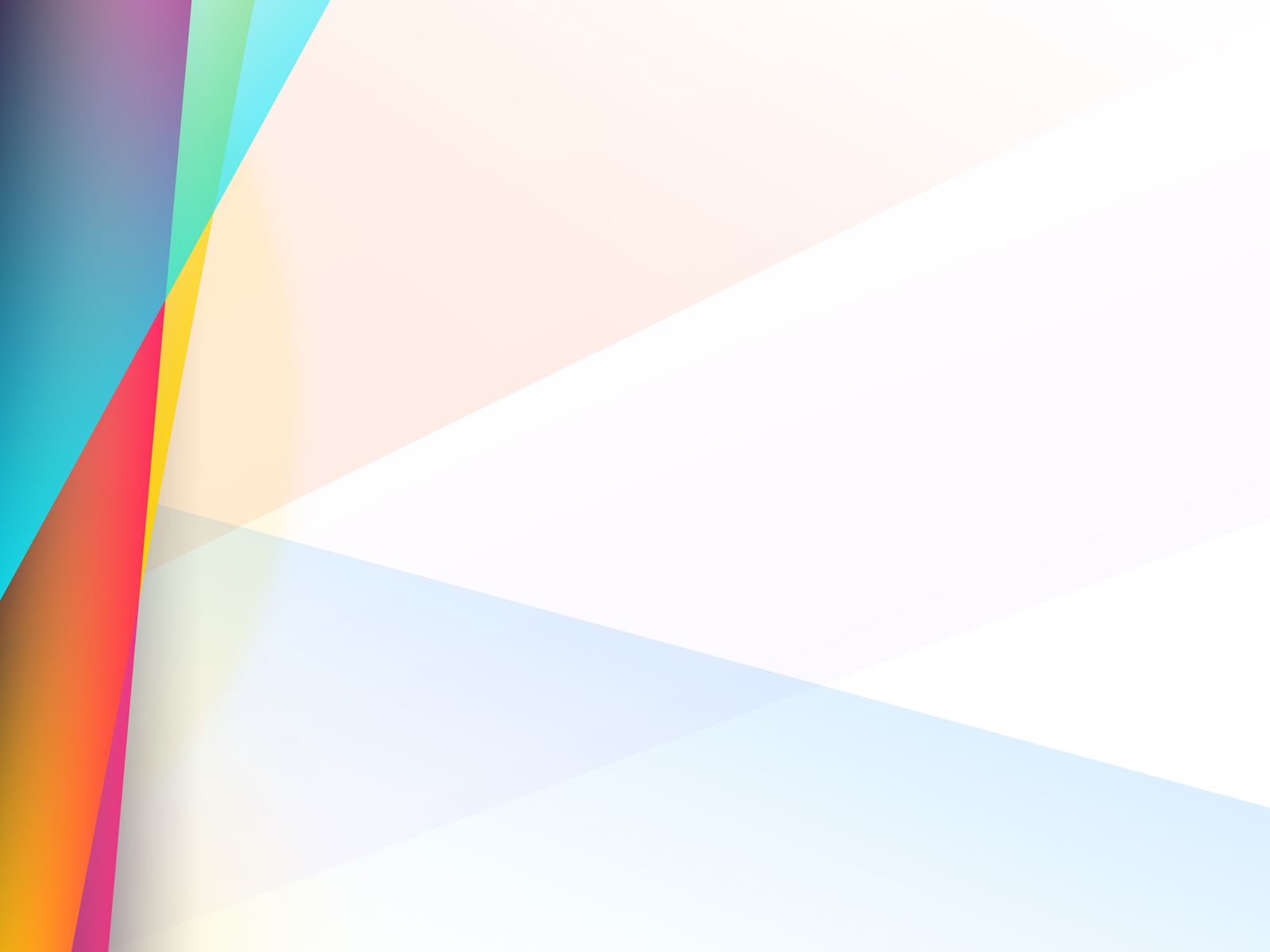 МБУК «Таштыпская межпоселенческая библиотечная система»Методико-библиографический отделСПРАВОЧНО-БИБЛИОГРАФИЧЕСКОЕ,ИНФОРМАЦИОННОЕИ СОЦИАЛЬНО-ПРАВОВОЕОБСЛУЖИВАНИЕ ПОЛЬЗОВАТЕЛЕЙ:ПЛАНИРОВАНИЕ НА 2022 ГОД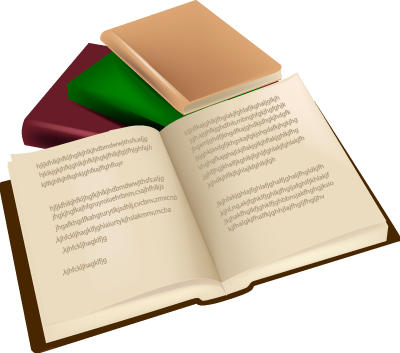 Таштып, 2021МБУК «Таштыпская межпоселенческая библиотечная система»Методико-библиографический отделСПРАВОЧНО-БИБЛИОГРАФИЧЕСКОЕ, ИНФОРМАЦИОННОЕ И СОЦИАЛЬНО-ПРАВОВОЕ ОБСЛУЖИВАНИЕ ПОЛЬЗОВАТЕЛЕЙ :ПЛАНИРОВАНИЕ НА 2022 ГОДМетодические рекомендацииСоставитель Чочимакова С.Ю.ББК 78.349 С74Справочно-библиографическое, информационное и социально-правовое обслуживание пользователей : Планирование на 2022 годметодические рекомендации / МБУК  «Таштыпская  межпоселенческая библиотечная  система»; [составитель С. Ю.  Чочимакова]. - Таштып, 2021.- с.ББК 78.349С74Справочно-библиографическое, информационное и социально-правовое обслуживание пользователейВ 2022 г. основными направлениями библиографической деятельности библиотек останутся: Организация и ведение справочно-библиографического аппарата.Справочно-библиографическое обслуживание пользователей. Информационно – библиографическое информирование пользователей. Формирование информационной культуры пользователей. Выпуск библиографической продукции.Организация и ведение СБАСправочно-библиографические ресурсы (состояние СБА, какие картотеки, (если в этом есть необходимость.) планируете организовать в 2022) выделение актуальных рубрик в СКС ,КСК «Литературные премии года»;                                                                                                                                                                                           Создать путеводитель по фонду и каталогам: «Самое интересное и познавательное в каталогах»; Памятка: «Секрет библиотечного каталога».Работа со справочно-библиографическим фондомРабота с периодическими изданиями организация пресс-минутокУчастие в подписной кампании периодических изданий.Ведение папок-накопителей (редактирование и дополнение)Справочно-библиографическое обслуживание индивидуальных пользователей и коллективных абонентовПрием библиографических запросов (прием библиографического запроса; уточнение темы, целевого и читательского назначения, полноты источников, типов, видов и хронологических рамок запросов): - выполнение библиографических справок в т.ч. консультаций- ведение тетради учета справок (учет справок и консультаций)Выполнить в течение года ____ справокОбратите свое внимание и внимание своих читателей на услугу электронной доставки документов, благодаря чему можно получить электронную копию статьи из сборника или журнала, оглавления или фрагмента из книги. Эту услугу предоставляет Национальная библиотека.Библиографическое информирование пользователей.В 2022 году планируется:  продолжить обслуживание …коллективных и..индивидуальных абонентов;какие новые формы групповой и индивидуальной информации вы планируете использовать, часы информации, Дни информации «Экология в современной     литературе     и     публицистике»,, Дни библиографии, Дни специалиста)Индивидуальное информирование:информация о поступивших книгах по темамТемы коллективного информированияМАССОВОЕ БИБЛИОГРАФИЧЕСКОЕ ИНФОРМИРОВАНИЕ:Размещение библиографической информации на библиотечных стендах, выставках, на сайтах, в социальных сетях Интернета, в СМИ Комплексные информационные мероприятия:  Дни информации Дни библиографии Премьеры, презентации книг, журналов, газет  Выставки–просмотры новых поступлений и пр. Другие информационные мероприятия: Информационные часы Информационные обзоры и пр.  Издание информационно-библиографической продукции (библиографические указатели, дайджесты, библиографические списки литературы, информационные обзоры, электронные выставки, электронные презентации, содержащие библиографическую информацию и т. п.) Учитель начальных классов«Литература в помощь школьной программе» ,Здоровье человека. Для тех, кому за 60,«Новая проза»«История» ,Новые произведения  хакасских писателей,«Сад, огород» «Красота и мода»Коллективное информирование воспитателей ДОУ«Воспитание сказкой» ;Психология детей дошкольного и школьного возраста; «Писатели страны Детства»; «Детский досуг» ;«Проведение мероприятий»Формы наглядного оформленияВыставки-просмотры : «Лето. Книга. Сто фантазий»«Книги-победители литературных премий»«Интересно узнать, полезно прочитать»«Загадки русских слов» (по словарям русского языка«Притормози! Прочти!» – выставка рекомендация детско-юношеской литературы для чтения на каникулах«Раскроем бережно страницы»слайд-рекомендация по книгам- юбилярам 2022 года В случае если выставка-просмотр не возможна в традиционной форме (мало поступившей литературы в месяц, квартал) заменить ее:  информационными выставками в витражах;  обзорами новинок в СМИ;  знакомством с новинками литературы через сайт, на страницах своих библиотек в социальных сетях, через рассылку библиографических списков с помощью электронной почты и т. д. Виртуальные книжные выставки и видеообзоры у книжных выставок служат наглядной демонстрацией библиотечного фонда. http://libkrasnodar.blogspot.com/2017/03/blog-post.htmlВарианты их организации:• написать статью о подобранных книгах, с обложками книг, цитатами, кратким содержанием, рассказать, что понравилось в подобранном произведении лично библиотекарю; не надо списывать аннотации с обложек книг! • обзор книжной выставки можно записать на видео, где библиотекарь, сидя за столом или стоя у книжной выставки, подробно рассказывает о книгах; • если вам сложно говорить перед веб-камерой, то можно сделать презентацию с закадровым голосом, текст можно читать по бумаге;Как образец, посмотрите виртуальные выставки библиотек: http://birsklib.com/Nov_str_fil.php?n=1529 http://book.uraic.ru/galereja/virtualnye vystavki     http://www.somb.ru/virtualnaya-gostinaya-4/vystavochnyj-zal.html24 мая - День славянской письменности и культуры: виртуальная выставка. — Текст: электронный // "Централизованная библиотечная система" города Пскова: [сайт]. — URL: http://bibliopskov.ru/24may.htm (дата обращения: 19.08.2021).Продолжать публикацию статей о работе библиотеки на страницахрайонной газетыФормирование информационной культуры пользователейФормирование информационной культуры пользователей в настоящее время включает в себя не только традиционную библиотечно-библиографическую культуру, но и умение работать с информацией с использованием современных компьютерных средств.Продумать тематику библиотечных уроков, лекций, практикумов, экскурсий для разных возрастных категорий, в том числе и для людей старшей возрастной категории. Варианты занятий по формированию информационной культуры пользователей:  возможности современных библиотек; приемы самостоятельного поиска документов в библиотеке;  приемы рациональной работы с книгой умение объединить информацию, полученную из разных источников;  владение приемами конспектирования, реферирования, аннотирования;  умение составить библиографическое описание документа, оформить список литературы. Формы проведения библиотечно-библиографических занятийБиблиотечный урок-навигатор «Старт в Интернет для тинейджеров Библиотечный урок плюс слайд-презентация «Встреча с книгами- «всезнайками» Слайд-урок «Будь здорова, книжка!» Веб-путешествие «Как Ивашка книжку про слона искал»  Беседа-знакомство «Библиотечный город» Библиопрезентация «Новинки в мире книг»  Беседа-сюрприз «Внимание, интересная книга!»  Конкурс-плакат «Твой отзыв о книге» Урок-совет «Учись читать книгу» Турнир внимательных читателей «Кто круче?» Библиоассорти «Мой нескучный книжный сад» Занимательная картография «Карточка не простая – каталожная»Библиотечный урок-конкурс «Лучший книжный следопыт» Составление библиографических пособий(с правильным библиографическим описанием)Электронные ресурсыКраеведческая деятельность библиотек.Формирование фонда краеведческих документов и местных изданий является одним из основных видов краеведческой деятельности библиотек и обеспечивает ее успешную реализацию.В 2022 году планируется продолжить: оформление подписки на республиканские и  районные периодические изданияФормирование краеведческих баз данныхВ течение года планируется продолжить пополнение краеведческими документами собственных баз данных:Краеведческая библиотечная деятельность в 2022 году будет направлена на распространение и популяризацию знаний об истории, современном состоянии и перспективах Республики, района , развитие у читателей интереса к родному краю, воспитание любви и бережного отношения к своей малой родине, знакомство с творчеством писателей и поэтов родного края.2022 год объявлен в Хакасии «Годом археологии» (300 лет после раскопок Готлиба в окрестностях Абаканского острога) "Заколдованная страна" - так назвал в 18 веке Хакасско-Минусинскую котловину исследователь Даниил Готлиб Мессершмидт.  Его поразило огромное количество курганов. Первый из них ученый раскопал в 1722 году. Это и принято считать началом сибирской археологии.План мероприятий к Году археологииМеждународный день родного языка (21 февраля)3 июля - День республики Хакасия4 сентября - День хакасского языкаДень тюркской письменности и культуры (3-е воскресенье сентября)День ЕнисеяЗнаменательные даты по краеведению, к которым необходимо запланировать мероприятия в 2020 году:Подробный «Календарь знаменательных и памятных дат по  Республике Хакасия на  2022  год»  можно  посмотреть  на  сайте Национальной библиотеки им. Н.Г. Доможакова ,  по Таштыпскому району на  сайте  МБУК «Таштыпская межпоселенческая библиотечная система» При планировании работы  по краеведению предлагаем вам обратить внимание на наиболее важные события года: Юбилей библиотек«Юбилей не просто дата, юбилей – итог труда» ,«За годами история» Выпуск краеведческих изданий(с правильным библиографическим описанием)В 2022 году планируется разработать и выпустить следующие краеведческие издания «Нет солдат неизвестных» Раскрытие и продвижение краеведческих фондов, в том числе создание виртуальных выставок и музеев Важными  средствами  раскрытия  фонда  краеведческой  литературыперед   читателями   являются тематические   просмотры,   книжные экспозиции,  книжно-иллюстративные  выставки,  электронные выставки  и их презентации «Знаменитые краеведы», « Таштыпскому району есть, чем с миром поделиться!», «Всяк кулик своё болото хвалит!» «История в книгах» «Знай и читай  хакасских писателей», «Мой поселок»,«Моя малая Родина–родное село»Выставка-вернисаж «Знакомьтесь: молодые прозаики и поэты Хакасии»Материалы для подготовки мероприятий:Готовые мероприятия для детей. — Текст : электронный // Муниципальное бюджетное учреждение культуры Новочеркасская централизованная библиотечная: [сайт]. — URL: https://cbs-novoch.ru/list/stsenarii-meropriiatiy (дата обращения: 15.10.2021).   Креативные формы работы современной библиотеки: методические рекомендации/ГУК “Лиозненская ЦБС”, отдел библиотечного маркетинга; [сост. Купреева А.А.]. – Лиозно, 2019. – 43 сКуклина Внеклассное мероприятие " Путешествие по острову музыки и литературы Хакасии «Чатхан "  / Куклина. — Текст : электронный // Образовательная социальная сеть : [сайт]. — URL: https://nsportal.ru/kultura/bibliotechno-informatsionnye-resursy/library/2016/02/29/vneklassnoe-meropriyatie (дата обращения: 22.10.2021).Работа библиотек в онлайн-режиме – Библиотечный навигатор - http://libkrasnodar.blogspot.com/2020/03/blog-post.html Электронная база данных об авторах детской литературы и связанных с ней институциях (издательствах, журналах, литературных премиях, конкурсах) «ПроДетЛит»https://prodetlit.ru/index.php/  Использованные ресурсы:Библиотечное планирование 2022: поиск оптимальных вариантов: методические рекомендации для библиотечных специалистов работающих с детьми / РМКУК «Татарская ЦБС»; методико- библиографический отдел; сост. Н.А. Кучма. – Татарск, 2021. – 49 с.  В помощь планированию на 2022 год : методические рекомендации для работы библиотек/ Районное муниципальное казённое учреждение культуры «Татарская централизованная библиотечная система» методико – библиографический отдел; сост. Н.Н. Саглаева. - Татарск, 2021. -.26с.Планирование работы библиотек на 2021 год: Методические рекомендации помогут сориентироваться на этапе планирования работы библиотек на 2021 г. Приведенные структуры годовых планов позволят грамотно составить план работы по работе с читателями-детьми, юношеством и взрослым населением. Методические рекомендации / Сост.:Шайхулова С.Ф., заведующий организационно-методическим отделом ЦМБ; Андреева М.А., заведующий Центральной межпоселенческой детской библиотекой; Вафиева А.У., заведующий информационно-библиографическим сектором ЦМБ; Сафиуллина И.Р., заведующий отделом комплектования и обработки документов; Сабирова Н.С., методист организационно-методического отдела ЦМБ; Муниципальное бюджетное учреждение культуры Межпоселенческая библиотечная система Бирского района Республики Башкортостан, Центральная межпоселенческая библиотека, Организационно – методический отдел - Бирск, 2021. - 67с.Эффективная работа краеведческого сообщества в социальной сети «ВКонтакте» : метод. материалы / ГБУК «Брянская областная научная универсальная библиотека им. Ф. И. Тютчева», отдел краеведческой литературы ; сост. И. А. Гончарова. – Брянск, 2020. – 28 с. – Текст : электронный // Брянская областная универсальная научная библиотека им. Ф. И. Тютчева : [сайт]. – Брянск, 2002-2020. – Раздел сайта «Профессионалам», подраздел «Перечень методических материалов и рекомендаций». – URL: https://libryansk.ru/files/text_news/2020_06/kray_vk.pdf (дата обращения: 15.10.2021).